 112365 112365公告單位:特幼科公告人:顏藝書    99764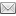 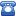 公告期間:2017/09/20~2018/06/30發佈日:2017/09/20 09:20:20簽收:準時簽收 簽收狀況 列印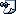 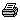 公文文號:無附件:無附件:無標題:轉知本市所轄7所社區教保資源中心106學年度活動訊息網站，歡迎意者踴躍前往參加，請查照。標題:轉知本市所轄7所社區教保資源中心106學年度活動訊息網站，歡迎意者踴躍前往參加，請查照。說明：一、轉知本市所轄各區社區教保資源中心辦理圖書、教具開放使用及教保諮詢暨活動課程，相關訊息請參閱網址(http://tainanctrc.wixsite.com/preschool/blank-4)，請貴園／校將訊息公布於公布欄，鼓勵社區民眾踴躍參與。二、本市社區教保資源中心地點及聯絡方式臚列如下：(一)  中西區協進國小社區教保資源中心，地址：中西區金華路四段17號；聯絡電話:06-2202173*10。(二)永康區永康國小社區教保資源中心，地址：永康區中山南路637號；聯絡電話:06-2324462*710。(三)麻豆區社區教保資源中心-麻豆幼兒園，地址：麻豆區龍泉里溝子墘2-6號(麻善大橋旁)；聯絡電話：06-5715893 傳真：5713429。(四)新營區南梓實驗小學附設幼兒園，地址：新營區太子路188號；聯絡電話:06-6590607*12。(五)學甲區社區教保資源中心-學甲幼兒園，地址：學甲區下溪洲1-11號；聯絡電話:06-7832273。   （六）安平區安平國小社區教保資源中心，地址： 安平區怡平路392號；聯絡電話:(06)2996735分機700。（七）佳里區仁愛國小社區教保資源中心，地址: 佳里區仁愛路307號；聯絡電話:(06)7222227分機9。三、各中心開放期程：106年8月1日至107年7月31日每週或隔週六上午(實際開放時間請參閱各中心規定)。四、參加對象：本市各區內學齡前幼兒及陪同家長。五、參加方式：請參閱活動訊息網站或電洽各中心說明：一、轉知本市所轄各區社區教保資源中心辦理圖書、教具開放使用及教保諮詢暨活動課程，相關訊息請參閱網址(http://tainanctrc.wixsite.com/preschool/blank-4)，請貴園／校將訊息公布於公布欄，鼓勵社區民眾踴躍參與。二、本市社區教保資源中心地點及聯絡方式臚列如下：(一)  中西區協進國小社區教保資源中心，地址：中西區金華路四段17號；聯絡電話:06-2202173*10。(二)永康區永康國小社區教保資源中心，地址：永康區中山南路637號；聯絡電話:06-2324462*710。(三)麻豆區社區教保資源中心-麻豆幼兒園，地址：麻豆區龍泉里溝子墘2-6號(麻善大橋旁)；聯絡電話：06-5715893 傳真：5713429。(四)新營區南梓實驗小學附設幼兒園，地址：新營區太子路188號；聯絡電話:06-6590607*12。(五)學甲區社區教保資源中心-學甲幼兒園，地址：學甲區下溪洲1-11號；聯絡電話:06-7832273。   （六）安平區安平國小社區教保資源中心，地址： 安平區怡平路392號；聯絡電話:(06)2996735分機700。（七）佳里區仁愛國小社區教保資源中心，地址: 佳里區仁愛路307號；聯絡電話:(06)7222227分機9。三、各中心開放期程：106年8月1日至107年7月31日每週或隔週六上午(實際開放時間請參閱各中心規定)。四、參加對象：本市各區內學齡前幼兒及陪同家長。五、參加方式：請參閱活動訊息網站或電洽各中心